lMADONAS NOVADA PAŠVALDĪBA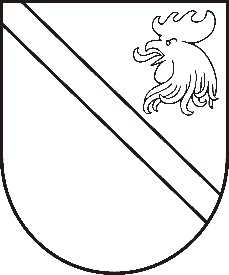 Reģ. Nr. 90000054572Saieta laukums 1, Madona, Madonas novads, LV-4801 t. 64860090, fakss 64860079, e-pasts: dome@madona.lv ___________________________________________________________________________MADONAS NOVADA PAŠVALDĪBAS DOMESLĒMUMSMadonā2019.gada 22.oktobrī								Nr.470									(protokols Nr.20, 2.p.)Par finansējuma piešķiršanu Madonas kultūras nama apskaņošanas iekārtu iegādeiMadonas novada pašvaldība 2019. gada 15. oktobrī ir saņēmusi Madonas kultūras nama direktores I.Šulces iesniegumu (reģistrēts Madonas novada pašvaldības administrācijā ar Nr. MNP/2.1.3.1/19/3439) ar lūgumu rast iespēju finansiāli atbalstīt apskaņošanas iekāru iegādi Madonas kultūras namam.Madonas pilsētas kultūras nams bija plānojis iegādāties mikrofonus kora apskaņošanai, bet sakarā ar neparedzētiem remonta darbiem, līdzekļi tika novirzīti citiem izdevumiem.Mikrofoni paredzēti koru apskaņošanai, kā arī šos mikrofonus varēs izmantot pasākumu apskaņošanai ārpus kultūras nama pasākumos.Nepieciešamā summa mikrofonu un papildus aprīkojuma iegādei sastāda EUR 1497,62 (viens tūkstotis četri simti deviņdesmit septiņi euro 62 centi).Madonas novada pašvaldības Kultūras nodaļa atrod šādus līdzekļus savā 2019.gada apstiprinātajā budžetā, jo labdarības pasākumam “Baltā ūdensroze” plānotais atbalsts šogad nav pieprasīts un pasākums nenotiks.Noklausījusies domes priekšsēdētāja A.Lungeviča sniegto informāciju, ņemot vērā 10.10.2019. Kultūras un sporta komitejas un 22.10.2019. Finanšu un attīstības komitejas atzinumus, atklāti balsojot: PAR – 12 (Agris Lungevičs, Ivars Miķelsons, Andrejs Ceļapīters, Artūrs Čačka, Andris Dombrovskis, Artūrs Grandāns, Valda Kļaviņa, Andris Sakne, Rihards Saulītis, Inese Strode, Aleksandrs Šrubs, Gatis Teilis), PRET – NAV, ATTURAS – NAV, Madonas novada pašvaldības dome  NOLEMJ:Piešķirt finansējumu Madonas pilsētas kultūras namam EUR 1497,62 (viens tūkstotis četri simti deviņdesmit septiņi euro 62 centi) apmērā apskaņošanas iekārtu iegādei no Kultūras nodaļas 2019. gada pasākumu budžeta pozīcijas “Labdarības pasākums “Baltā ūdensroze”” (kods 82015).Domes priekšsēdētājs						A.Lungevičs